Памятка по работе в Интернете.Неверно и представление о том, что где-то существует безопасный Интернет. Надо помнить, что большинство ресурсов создается с коммерческой целью, и здесь реализуются чьи-то цели.Для того чтобы обезопасить себя, свою семью, своих родителей от опасностей Интернета и причинения возможного ущерба, тебе необходимо соблюдать следующие правила: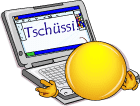 Никогда не сообщайте свои имя, номер телефона, адрес проживания или учебы, паспортные данные. Прежде чем регистрировать на неизвестном сайте, постарайтесь найти отзывы о нем, изучите правила работы.Никогда не отправляйте смс-сообщения без разрешения родителей.Используйте фильтры электронной почты для блокирования спама и нежелательных сообщений.Соблюдайте правила общения в сети Интернет, уважайте своих собеседников.Никогда не соглашайтесь на личную встречу с людьми, с которыми вы познакомились в Интернете. О подобных предложениях немедленно расскажите родителям. Прекращайте любые контакты по электронной почте, в системе обмена мгновенными сообщениями или в чатах, если кто-нибудь начинает задавать вам вопросы личного характера . Расскажите об этом родителям.